О назначении публичных слушаний по проекту Решения Совета СП «Грива» «Об исполнениибюджета муниципального образования 	сельского поселения «Грива» за 2020 год» Руководствуясь пунктом 4 статьи 28 Федерального закона от 06.10.2003г. № 131-ФЗ «Об общих принципах организации местного самоуправления в Российской Федерации», статьей 22 Устава муниципального образования сельского поселения «Грива»Совет сельского поселения «Грива» РЕШИЛ:           Статья 1. Провести публичные слушания по проекту Решения Совета СП «Грива» «Об исполнении бюджета муниципального образования сельского поселения «Грива» за 2020 год «22» апреля 2021 г. с 11.00 часов в администрации сельского поселения «Грива».           Статья 2. Для подготовки и проведения публичных слушаний образовать Комиссию по организации и проведению публичных слушаний в составе:Зырянов А.В. - глава сельского поселения «Грива»Жабская Т. А. - заместитель руководителя АМР «Койгородский» (по согласованию)Игошина Л. С. - депутат сельского поселения «Грива» 5 созываКузнецова С. А. - главный бухгалтер администрации сельского поселения «Грива»          Статья 3. Утвердить порядок учета предложений граждан по проекту Решения Совета СП «Грива» «Об исполнении бюджета муниципального образования сельского поселения «Грива» за 2020 год»  и участия граждан в его обсуждении согласно приложению.	Статья 4. Настоящее решение вступает в силу с момента официального обнародования.Глава сельского поселения «Грива» -	                                         	    А. В. ЗыряновПриложение к решению Совета СП «Грива»«О назначении публичных слушаний по проекту Решения Совета СП «Грива«Об исполнениибюджета муниципального образования 	сельского поселения «Грива» за 2020 год»ПОРЯДОКУЧЕТА ПРЕДЛОЖЕНИЙ ГРАЖДАН ПО ПРОЕКТУ РЕШЕНИЯ СОВЕТА СП «ГРИВА» «ОБ ИСПОЛНЕНИИ БЮДЖЕТА МУНИЦИПАЛЬНОГО ОБРАЗОВАНИЯ СЕЛЬСКОГО ПОСЕЛЕНИЯ «ГРИВА» ЗА 2020 ГОД И УЧАСТИЯ ГРАЖДАН В ЕГО ОБСУЖДЕНИИПредложения граждан по проекту Решения Совета СП «Грива» «Об исполнении бюджета муниципального образования сельского поселения «Грива» за 2020 год» и участия граждан в его обсуждении принимаются в течение 10 дней с момента обнародования проекта Решения Совета СП «Грива» «Об исполнении бюджета муниципального образования сельского поселения «Грива» за 2020 год» на информационном стенде сельского поселения «Грива».Предложения граждан по проекту Решения Совета СП «Грива» «Об исполнении бюджета муниципального образования сельского поселения «Грива» за 2020 год» подаются в письменной форме в администрацию сельского поселения "Грива", где указанные предложения регистрируются и передаются на рассмотрение Комиссии по организации и проведению публичных слушаний.Вместе с предложениями по проекту Решения СП «Грива» «Об исполнении бюджета муниципального образования сельского поселения «Грива» за 2020 год» указывается контактная информация (фамилия, имя, отчество, адрес местожительства, телефон).Комиссия  по  организации и проведению публичных слушаний  рассматривает поступающие предложения и готовит заключение на каждое предложение. О результатах рассмотрения предложений граждане извещаются письменно в  течение пяти календарных дней.3.Заседание является открытым. Каждый гражданин, внесший предложение о рассмотрении проекта Решения Совета СП «Грива» «Об исполнении бюджета муниципального образования сельского поселения «Грива» за 2020 год», вправе изложить свои доводы в пределах времени, отведенного регламентом, предварительно записавшись на выступление.	4. По результатам публичных слушаний принимается  решение открытым голосованием простым большинством зарегистрированных участников.	5.После составления и подписания протокола публичных слушаний участники  имеют возможность внесения в адрес Комиссии по организации и проведению публичных слушаний в письменной форме дополнительных предложений и/или снятии своих рекомендаций по вопросу, вынесенному на публичные слушания, в течение последующих 7 дней. 	6.В течении 7 дней после окончания публичных слушаний Комиссия организует принятие дополнительных предложений по проекту Решения СП «Грива» «Об исполнении бюджета муниципального образования сельского поселения «Грива» за 2020 год», регистрирует заявления о снятии своих рекомендаций участниками публичных слушаний. Все поступившие документы и изменения фиксируются в качестве приложений к протоколу публичных слушаний.	7.Протокол публичных слушаний вместе с итоговым документом публичных слушаний не позднее 17 дней после проведения публичных слушаний направляются в Совет СП  «Грива».Советсельского поселения«Грива»Советсельского поселения«Грива»Советсельского поселения«Грива»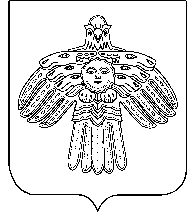  «Грива» сиктовмöдчöминса Сöвет «Грива» сиктовмöдчöминса СöветРЕШЕНИЕПОМШУÖМот25 марта2021 г.№ № 5-9/39        (Республика Коми , с. Грива)        (Республика Коми , с. Грива)        (Республика Коми , с. Грива)